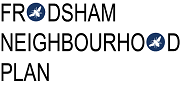 Steering Group Meeting - Monday 4th September 2017 at 1.30pm Arts CentreAttendees: Peter Vickery, Resident  Caroline Ashton, Resident, FTCSteve Carmody, ResidentMark Warren, Resident (until 2.30)Martin Maris, ResidentGill Hesketh, Support and Admin, Resident Maureen Pigeon, residentApologies: Liam Jones, Lynn CarmodyThe meeting welcomed Maureen who had come as an interested visitor.The minutes of the last meeting were accepted. Actions 1,& 3were complete, actions 2 & 4 are ongoing.WebsiteMM detailed his meetings with the website developer and agreed to continue to manage the updating of the site.There was a detailed discussion of the proposed twitter schedule for September & October. Some small amendments were made and agreed: MM will liaise with the website developer to ensure the schedule is met. MM agreed to check with employers re the use of their logos in our tweets.The meeting agreed to an update for the “news” section of the site, the incorporation of the Vision and Aims of the NP, and to using the “Spirit of Frodsham” poem on the site. A precis of responses to the general survey will also be uploaded.MM was commended and thanked for all his work on the management of our on-line presence.Logo for the FNPMM & GH offered suggested logos for the NP, the group agreed on one and this is to be used on all communications.Employer visitsEmployer surveys are ongoing there have been 9 surveys completed via the website.GH to issue core team with password access to survey monkey so responses can be monitored.Writing policiesA meeting with Gill Smith from CWAC Planning to discuss our draft plans was thought to be useful, GH will arrange a meeting for mid-October to gain her views.PV tabled a useful checklist re wellbeing policies, many of the suggestions in the checklist had already been incorporated in the draft policies. A discussion took place about the relevance of some of the suggestions. The relevant policy in the Local Plan is at SOC 5, our policies need to match that.AOB:The suggestion of including a link to our website on the Frodsham Facebook page was discussed, only individuals can include a link, not organisations like the FNP.MW agreed to circulate the updated Frodsham cycle strategy.The meeting closed at 3.30pm Next meeting; MONDAY, 18th SEPTEMBER 1.30pm at the ARTS CENTRE.Subsequent meeting; Monday, 2nd October, 1.30pm Arts CentreAction from this meeting: ACTION OUTCOME GH to contact Gill Smith re meetingMeeting agreed for 16/10/17MM to continue to manage JH and the website developmentGH to send survey monkey details to core groupSent 4/9/17GH, PV & SC to source list of clubs etc